Консультация «Научите детей мыть руки!»   Содержание рук в чистоте один из простых и эффективных шагов для предотвращения распространения болезнетворных микроорганизмов. Простое мытье рук предотвращает наибольшее число респираторных заболеваний во всемирном масштабе. Многие болезни и состояния, вызываемые как вирусами, так и бактериями, могут распространяться через грязные руки, включая простудные заболевания, грипп, вирусные гепатиты, кишечные инфекции и др.     Помогите своим детям избежать заболеваний, настаивая на том, чтобы они мыли руки часто и должным образом. Чтобы это вошло у них в привычку, учите их на собственном примере. Мойте руки вместе с детьми и контролируйте их мытье. Поместите напоминания на уровне глаз ребенка, например - возле раковины в ванной комнате. Убедитесь, что раковина расположена достаточно низко для ребенка, используйте подставку. Приучите детей, чтобы они мыли руки достаточно долго, Чтобы гигиеническая процедура не была им в тягость, при этом повторяйте небольшие стишки или песенки. Это особенно подходит для маленьких детей, которые обычно моют руки в спешке.Несколько потешек для вашего ребенка.Закатаем рукава,Открываем кран - вода.Моем глазки, моем щечки,Моем уши и ладошки!Посмотрите, крошки,На свои ладошки.Ах, какие ладошки!Чистые ладошки!Знаем, знаем, да-да-да,Где тут плещется вода.Выходи, водица,Мы пришли умыться!Лейся на ладошки,По-нем-нож-ку,Нет, не понемножку - посмелей,Будем умываться веселей.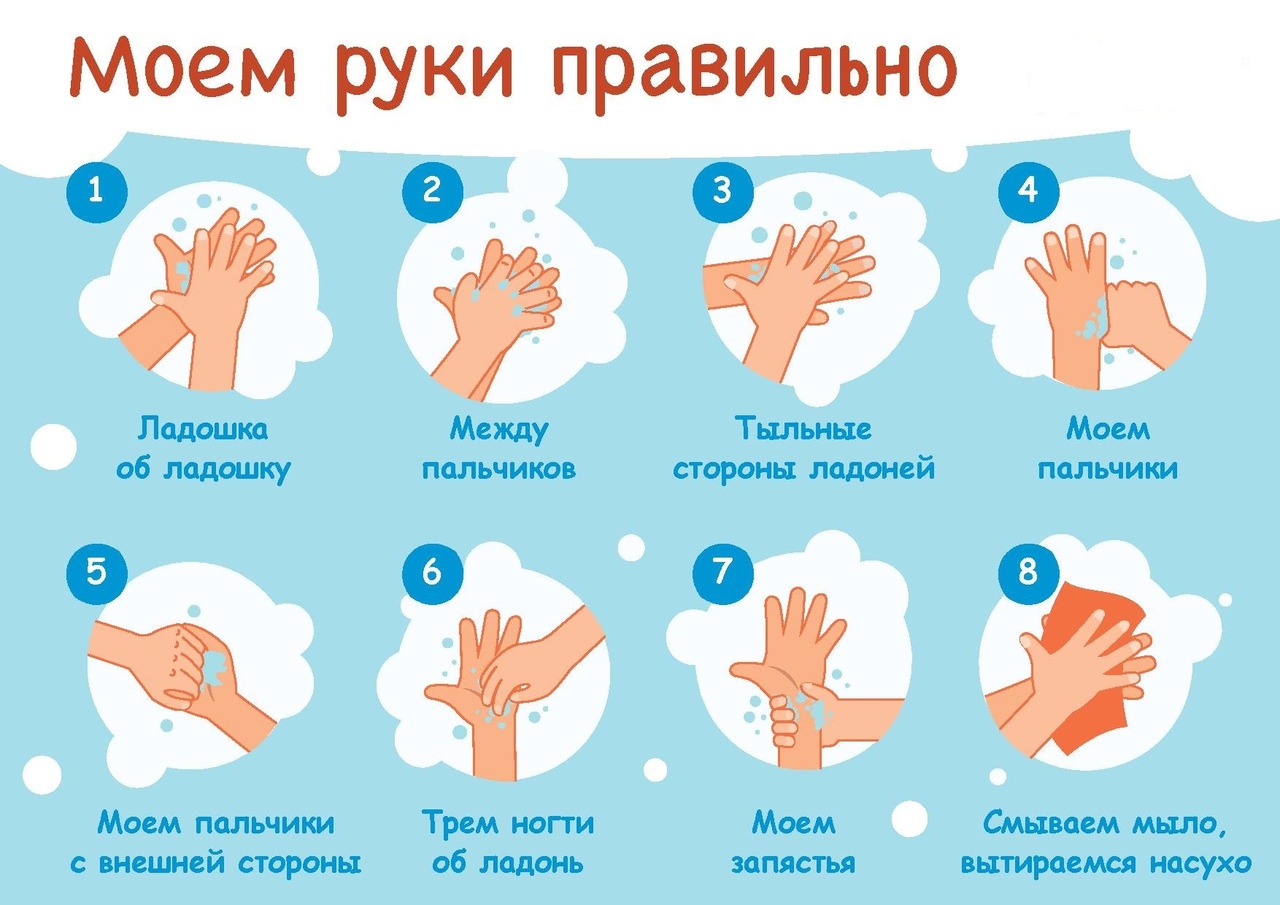 составила воспитатель Пономарева Л.А. 